Publicado en  el 18/09/2015 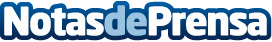 Repsol, mejor proyecto de responsabilidad corporativa del año según Petroleum EconomistRepsol ha sido elegida mejor compañía del año en materia de responsabilidad corporativa por el comité de expertos de los premios Petroleum Economist, publicación de referencia en el sector de la energía.Datos de contacto:Nota de prensa publicada en: https://www.notasdeprensa.es/repsol-mejor-proyecto-de-responsabilidad Categorias: Premios Sector Energético http://www.notasdeprensa.es